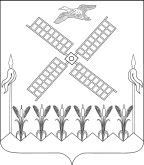 АДМИНИСТРАЦИЯКОПАНСКОГО СЕЛЬСКОГО ПОСЕЛЕНИЯ ЕЙСКОГО РАЙОНАП О С Т А Н О В Л Е Н И Ест. КопанскаяО внесении изменений в постановление администрации Копанского  сельского поселения Ейского района от 21 февраля 2019 года   № 12  « Об утверждении Положения о муниципальной службе в администрации Копанского  сельского поселения Ейского района»В соответствии с изменениями, внесенными статьей 16 Федерального закона от 31 июля 2020 года №268-ФЗ «О внесении изменений в отдельные законодательные акты Российской Федерации», Федеральным законом от 2 марта 2007 года №25-ФЗ «О муниципальной службе в Российской Федерации», протестом Ейской межрайонной прокуратуры от 29 июня 2021 года  № 7-02/159 -21-20030025 , руководствуясь Уставом Копанского  сельского поселения Ейского района, п о с т  а н о в л я ю:Внести следующие изменения в Положение о муниципальной службе в администрации Копанского сельского поселения Ейского района (далее - Положение), утвержденного  постановлением администрации Копанского сельского поселения Ейского района от 21 февраля 2019 года № 12  «Об утверждении Положения о муниципальной службе в администрации  Копанского сельского поселения Ейского  район»:подпункт 4 пункта 3  статьи 16  Положения после слов «трудовую книжку» дополнить словами «и (или) сведения о трудовой деятельности, оформленные в установленном законодательством порядке»;подпункт 6 пункта 3  статьи 16  Положения изложить в следующей редакции:«6) документ, подтверждающий регистрацию в системе индивидуального (персонифицированного) учета, за исключением случаев, когда трудовой договор (контракт) заключается впервые»;раздел 1  статьи 10  дополнить пунктом 11 следующего содержания: « 11) муниципальный служащий, являющийся руководителем органа местного самоуправления Копанского  сельского поселения Ейского района, заместитель указанного муниципального служащего в целях исключения конфликта интересов не могут представлять интересы муниципальных служащих в выборном профсоюзном органе данного органа местного самоуправления  Копанского  сельского поселения Ейского района, в период замещения ими соответствующей должности»;статью 20 главы 5  дополнить абзацем следующего содержания: «Предусмотрено  осуществление профессиональной служебной деятельности муниципальных служащих в дистанционном формате. Дистанционная профессиональная служебная деятельность муниципальных служащих регулируется в соответствии с Трудовым кодексом Российской Федерации." 2. Общему отделу администрации Копанского  сельского поселения Ейского района (Скляренко):обнародовать настоящее постановление в специально установленных местах, в соответствии с Порядком обнародования муниципальных правовых актов, затрагивающих права, свободы и обязанности человека и гражданина;разместить настоящее постановление на официальном сайте  Копанского сельского поселения Ейского района   в сети «Интернет».3. Постановление  вступает в силу со дня его официального обнародования.ГлаваКопанского  сельского поселенияЕйского района 						                             И.Н. Диденко от       02.08.2021                                                                     №         75